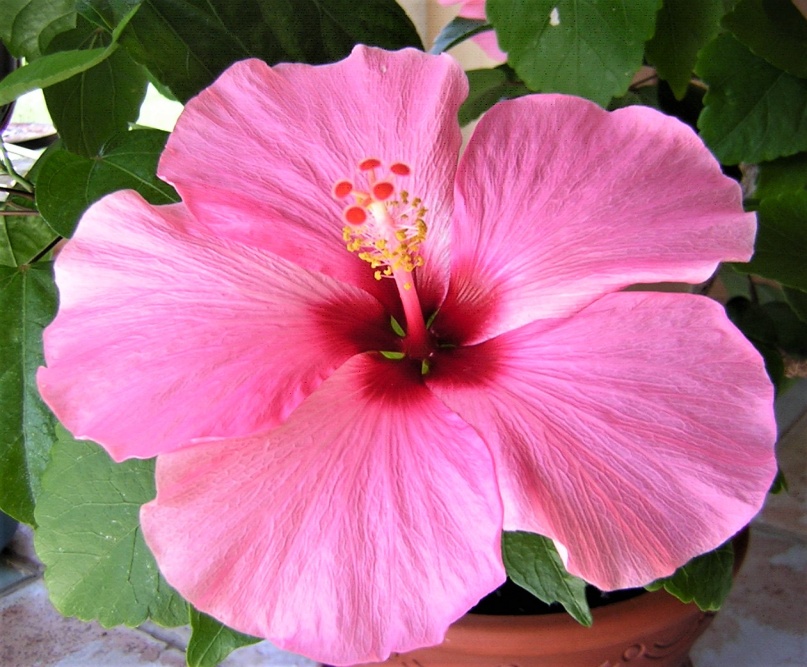 Nežinomos žinios apie žemiškąjį ir dangiškąjį Jėzaus Kristaus gyvenimą- 4 dalis -Pranešimo temos:Dangiškojo išgelbėjimo plano misiją žemėje vis dar neteisingai supranta į Dievą orientuoti žmonės.Ko reikia laikytis kitaip mąstančių planetos gyventojų atžvilgiu, nesikišant į jų laisvę.Kaip prisirišimai ir idėjos trukdo laisvai dangiškosios meilės dvasiai saugoti ir padėti žmonėms.Aiškinamasis Kristaus prašymas atviros širdies žmonėms atkreipti dėmesį į savo energiją ir gyventi meile visų pirma tarp panašiai mąstančių žmonių.Nuolatinis gyvenimo kaupimo procesas žmogaus viršutinėje ir pasąmonėje bei sielos dalelių apvalkale.Kaip iš šių sankaupų su iš pradžių sielos dalelėje buvusia dangaus gyvenimo informacija kyla įvairios reakcijos, pavyzdžiui, pyktis ar stiprios įtampos iškrova.Aprašymas apie verkimą arba ašarų liejimą.Patarimai, kaip klasifikuoti skirtingų pranašų medialinius pranešimus pagal įstatymo deklaracijų prasmę ir gylį.Kaip ir prielaida, kad Dievo Dvasia nukreipia mus teisingu keliu, jei reikia, leisdama kančią ir skausmą, neatitinka dangiškojo gailestingumo savybės.* * *Pranešimo tęsinys 4 dalis:Jūs, žmonės, norintys grįžti namo, prašau jūsų kaip jūsų dangiškojo brolio Kristaus, pažvelkite į šį nenormalumų, nuolatinių karingų smurtautojų konfliktų ir širdį sukrečiančio žiaurumo pasaulį, kuriame dvasiškai paklydę žmonės ir jų sielos jau tūkstančius metų patiria baimę, siaubą ir neviltį ir išgyvena širdgėlą, kurios neįmanoma pranokti, nors jie niekada neturėjo geresnio žemiškojo gyvenimo perspektyvos. Ilgai kentėję dvasiškai neišprusę žmonės vis dar nesuvokia, kad visa tai sukelia ir valdo nepataisomos, dvasiškai giliai puolusios būtybės (žmonės ir sielos) iš praeities, kurios negailestingai valdo šį pasaulį. Jie klaidingai vis dar tiki savo iliuzija ir dvasiniu pakrikimu - nepaisant mūsų kartu sėkmingai įvykdytos dangiškojo išganymo plano misijos, kūrinijos išgelbėjimo prieš daugiau nei du tūkstantmečius - kad per savo sukeltus žiaurumus pasaulyje jie galėtų per trumpą laiką visiškai išsigimusią ir bejėgę sielą privesti prie savidestrukcijos, dėl kurios jiems netrukus pavyktų sėkmingai sunaikinti kūriniją. Kaip jie kadaise suplanavo sunaikinti kūriniją ir ką dėl to tebedaro šiandien šiame pasaulyje, jau išsamiai aprašiau kituose pranešimuose, todėl nebekartosiu šių apreiškimo detalių ir prašysiu jūsų supratimo.Iš tiesų klastingos, negailestingos ir destruktyvios žemiškos sielos negailestingai nukreipia nieko neįtariančius žmones, kurie yra tokios pat žemos vibracijos, beveik kaip marionetes į kančias ir pražūtį. Aš negaliu padėti nieko neįtariantiems žmonėms ir apsaugoti juos nuo jų, nes jie gyvena už mano dangiškojo pasiekiamumo ribų, labai žemoje pasaulio vibracijoje. O jūs, dangiškieji namiškiai, iš manęs jau žinote, kad šį dangiškąjį tolimąjį apgaulių ir nenormalumų pasaulį daugiausia valdo tamsiosios sielos, neturinčios energijos iš žemiškojo pomirtinio pasaulio. Jie laukia nematomi kaip alkani žvėrys progos pasisemti energetinio grobio žmonių įvykiuose. Kadangi jie gyvena nežemiškoje anapusybės erdvėje ir nejaučia laiko, jiems netrukdo laukti, kol galės jėga įsiskverbti į žmonių sielos aurą, kuri laikinai yra žemos vibracijos, t. y. neigiamo spinduliavimo. Jų apskaičiavimai taip pat atitinka be tikslo gyvenančių išganymo plano būtybių, kurios nežino, kokia svarbi joms ir jų sielai yra diena, skirta būties tobulėjimui pakeliui atgal į dangiškos šviesos namus.Tačiau mano meilės dvasia kreipiasi ne į nestabilius pasaulio žmones, o į dvasiškai pabudusius, geros širdies žmones, susijusius su Dievu, kurie dvasiškai toli įžengė į tyrų dangaus šviesos būtybių vidinį dieviškąjį gyvenimą, išaukštindami savo negražias savybes. Jie yra dangaus šviesos ir energijos perdavėjai Žemei ir jos gyventojams, todėl būtent jų ieško ir stengiasi suvilioti klastingos piktavalės sielos iš nuopuolio, kad jie būtų sulaikyti nuo vidinės dieviškosios šviesos ir negalėtų toliau žengti Vidiniu keliu. Aš, Kristus, visuomet norėčiau apsaugoti dangaus tikinčiuosius, tai yra geros širdies žmones, kurie nuoširdžiai trokšta sugrįžti į dangų dėl savo tobulos būties, nuo apgaulingų sielų ir žmonių, tačiau jie man tai apsunkina arba padaro neįmanomą, nes yra sau primetę daugybę saitų ir klaidingų požiūrių į gyvenimą. Jei jie vis dar pasiekia svarbių dvasinių žinių, kaip galėtų išsilaisvinti, pavyzdžiui, iš nelygiavertės partnerystės ir sekti paskui mane tiesiai, jie leidžiasi įbauginami ir smarkiai paveikiami žemos vibracijos partnerio, pasaulietiškų, bet taip pat su Dievu susijusių žmonių ar šeimos narių.Ypač dievobaimingi žmonės turėtų būti pakankamai subrendę, kad suprastų žmogų, kuris nori išsilaisvinti iš nelygiavertės partnerystės. Vietoj to jie jį įspėja ir bijo, kad jei jis žengs atsiskyrimo žingsnį, jo laukia blogi laikai. Dėl šios priežasties kai kurie yra nesaugūs ir galiausiai grįžta į nelygiaverčio partnerio rankas. Tačiau tokių impulsų jiems nesuteikiau. Kas tada tai bus? Atsakymą į šį klausimą randa tie, kurie dar gali būti sąžiningi bent jau patys sau.Kas pagalbos ieškantiems, su Dievu susijusiems žmonėms duoda klaidingus nurodymus, dėl kurių jie nebegali dvasiškai tobulėti, tas iš tiesų dar labai toli nuo vidinio mano meilės gyvenimo. Dvasinis sielos tobulėjimas jam dar nėra svarbiausias, nes jis vis dar per daug orientuojasi į pasauliečių nuomones ir laiko jas svarbesnėmis. Kas atvėrė savo išvystytą sąmonę man, Kristui Aš Esu, tam bus įmanoma įveikti save ir atsigręžti į pasaulio nuomones. Tačiau jis negalės to padaryti, jei norės likti padalytas į dvi dalis. Jam jau turėtų būti aišku, kad jo tradicinės pasaulietiškos nuomonės, kurias jis perduoda kitiems kaip perspėjimus ir patarimus, negali sutapti su dangiškomis gyvenimo taisyklėmis. Tačiau tas, kuris yra arti manęs vidumi, pirmiausia norės pajusti patarimą iš savo širdies. Tada jis negali nepritarti tolesniam dvasiniam žmogaus ir visų pirma jo sielos tobulėjimui. Jis neužgniaužia savo vidinių Dievo norų jausmų, net jei žino, kad partnerystės atsiskyrimas visada susijęs su didesniais išoriniais sunkumais ir galbūt širdies skausmu, nes pasaulio žmonės savo įstatymais padarė viską, kad apsunkintų sugrįžusiųjų iš dangaus gyvenimą. Dabar tai yra giliai puolusių žmonių ir sielų pasaulis. Žmonės turėtų bijoti atsiskyrimų, nes baimės vėl apsukriai atneša jiems neigiamas energijas. Aš taip pat negaliu su jais gerai kalbėti, nes jie nenori girdėti ir pakęsti mano meilės balso. Tamsiame pasaulyje galiu pasiekti tik nuolankius ir nuoširdžius žmones. Tai tikrai skaudus faktas mano meilės dvasiai ir visoms dangiškoms būtybėms! Todėl prašau tavęs, Kristau Aš Esu, vėl tapti atviru savo broliams ir seserims, kurie kartu su tavimi paliko Dangaus Karalystę. Tarp savęs turėtumėte liudyti mano meilę. "Dangiškame išganymo plane" nėra nė vienos nuorodos į pasiaukojamą pagalbą ir meilės liudijimą giliai puolusiems žmonėms ir sieloms, kurios jau vien paminėjus "širdies meilę" jus atstumia ir tyčiojasi iš mano meilės dvasios. Šiuo metu negaliu jiems padėti, nes jie manęs nepriima. Jie turi savo nematomus pagalbininkus, kurie juos palieka, kai žmogus jiems atrodo nesvarbus, nes vos ne aplinkiniu keliu suteikia jiems daugiau energijos. Tokie nepataisomi žmonės ir sielos negali leisti veikti mano meilės dvasiai, nes jų išdidumas, arogancija ir iškrypėliški poelgiai to neleidžia. Kai jie ateina į protą ir atsiverčia, tai vyksta jų laisvu apsisprendimu, nes man neleidžiama jų spausti dėl absoliučios visų kūrinijos būtybių laisvės. Tai galioja visai kūrinijai, nesvarbu, kur šiuo metu yra būtybės.Mano meilės dvasia dažnai kalbėdavo apie tai, kas mūsų išganymo plane buvo numatyta tyroms dangaus būtybėms, atliekančioms pavojingą misiją žemėje. Ruošdamiesi žinojome, kad giliai puolę žmonės ir nematomos sielos bus priešiškai nusiteikę mūsų įprastam nuoširdžiam dangiškųjų būtybių sambūviui. Tačiau taip pat žinojome, kad mūsų pavojinga misija jiems nepageidaujama ir bus labai apsunkinta, nes jie vis dar norėjo gyventi pagal savo išpuikusį ir valdingą gyvenimo būdą. Mes ėmėmės gerbti jų neteisėtą ir nedorą gyvenimo tarpusavyje principą, nes visada norėjome laikytis dangiškojo laisvės įstatymo. Nenorėjome būti įsibrovėliai jų rudens karalystėje, bet nepastebimi, nuolankūs ir nuoširdūs pagalbininkai, bet ne jų išnaudotojiško gyvenimo būdo tarnai. Tai reiškia, kad norėjome tik liudyti tarpusavyje dangiškas gyvenimo taisykles ir švelnias bei kilnias dieviškas savybes! Jokiu būdu neketinome perimti jų neteisingo gyvenimo principo. Kad nepatektume į jų žemą gyvenimo būdą, planavome kukliai gyventi nuošalyje ir stengtis padėti vieni kitiems. Niekada neplanavome steigti religinių grupių ir didesnių religinių bendruomenių giliai puolusių atkritusių būtybių srityje. Mums tai jau būtų kišimasis į žemiškąjį žmonių ir jų sielų gyvenimo principą nuo nuopuolio ir šiurkštus dieviškojo laisvės įstatymo pažeidimas. Mūsų dangiškieji įstatymai, dar vadinami gyvenimo taisyklėmis, neleidžia, kad nežemiškos planetos, turinčios labai specifinę sąmonę ir evoliuciją, gyventojus trikdytų grynosios dangaus būtybės. To būtinai turi laikytis ir įsikūnijusios išgelbėjimo plano būtybės! Kas nutiko su šia rezoliucija? Apsižvalgykite aplink save šiame pasaulyje ir pamatysite, kuria kryptimi pasuko daugelis planų būtybių.Iš tiesų, jie įgyvendino nedaug dangiškojo išgelbėjimo plano. Jie nesuprato ir iki šiol nesuvokia savo žemiškosios misijos, nes leidosi suvedžiojami fanatiškų, giliai puolusių įsikūnijusių žmonių, o taip pat ir nežemiškų sielų iš religinių pasaulių. Jei pažvelgtumėte į praeitį, vis iš naujo prasidėdavo žūtbūtinė religinė kova dėl valdžios tarp religinių atsiskyrėlių ir dvasiškai praradusių išganymo planą būtybių. Nuo pat savo sukurto iliuzinio pasaulio atsiskyrusios būtybės visuomet negailestingai gynė savo planetos gyvenimo sferą, naudodamos smurtą.Savo ruožtu religingi žmonės, kurie sekė paskui mane, taip pat negailestingai kovojo, nors norėjo tik laikinai pasilikti žemėje kaip svečiai, kad energiškai palaikytų žmones ir sielas savo aukštos vibracijos sielos branduoliu. Nors jie žinojo apie dangiškąją gailestingumo nuosavybę ir nesmurtą, kad kiekvienos būtybės gyvybė yra svarbiausia ir brangiausia, kad su ja reikia elgtis nuoširdžiai ir visada ją saugoti, jie paliko žemėje didžiulius siaubingus nuniokojimus ir įvykdė nesuskaičiuojamą daugybę negailestingų veiksmų!Tai, ką išganymo plano žmonės, vedami tamsių religinių fanatikų iš nuopuolio, sukėlė siaubinguose kryžiaus žygiuose, vis dėlto nebuvo kompensuota mūsų išganymo plano misijai! Pabandykite jį klasifikuoti pagal mūsų bendrus nuoširdaus gyvenimo dėsnius. Buvusių krikščionių, taip pat buvusių žydų karai iš tiesų buvo žiaurus kišimasis į giliai sąmonėje puolusių dangiškųjų atsiskyrėlių, kurie turi teisę iki pat sutartos nuopuolio epochos pabaigos tvarkyti savo planetos gyvenimą taip, kaip įsivaizdavo ir suvokė, net jei nuolat pažeidinėja mūsų taikaus, laisvo ir teisingo gyvenimo santarvėje taisykles, teritoriją. Tačiau šiandien tai vis dar painioja su Dievu susieti žmonės, nes tamsiosios žemiškos sielos nuolat kursto juos įsikišti į kitas šalis ir prievarta pakeisti atsilikusių tautų sąmonę. Jie vėl yra vedami į kovą ir kančią. Prašome nesikišti į šį reikalą ir dar kartą pagalvoti. Daug nuoširdžiai į Dievą orientuotų žmonių turi vidinę sielą, kuri kadaise iškeliavo į dangiškosios Būties išgelbėjimo planą, bet šiandien vis dar gyvena labai pasaulietiškai, todėl jiems gresia pavojus vis labiau perimti nuopuolio žemųjų pasauliečių mąstymo ir gyvenimo būdą. Kartą priėmę pasaulietišką požiūrį, jie labai sunkiai atsiribos nuo savo smurtinių sprendimų. Tai reiškia, kad juos taip stipriai paveiks politinės neteisingos žmonių iš nuopuolio nuomonės, kad jie nustums į šalį mūsų švelnų ir nuoširdų dangiškąjį gyvenimo būdą ir švelnias savybes. Tuomet gali būti, kad jie pasisakys už tariamai teisingą smurto aktą. Jei jie pritaria smurtiniams, negailestingiems veiksmams prieš kitaip mąstančius žmones, juos remia arba patys dalyvauja smurtiniuose ir negailestinguose veiksmuose, tai iš tiesų yra šiurkštus nusižengimas dangiškiems teisingiems ir nesmurtiniams gyvenimo dėsniams.Kaip jūsų dangiškasis brolis Kristus įspėju jus, kad susilaikytumėte nuo tokių sumanymų atversti žmones, kurie nenori nieko žinoti apie Dievą ir mūsų dangiškąjį gyvenimą. Leiskite jiems gyventi taip, kaip jie įsivaizduoja. Nesikiškite ir į jų gyvenimą, pavyzdžiui, viešais šūkiais ir dangiškojo gyvenimo reklamomis. Tai niekada nebuvo skirta mūsų išgelbėjimo plano misijai, nes toks elgesys neatitinka Dievo įstatymo.Jei per ištikimąjį skelbėją pasisakyčiau už tokią neteisėtą procedūrą ar reikalaučiau jos, mano dangiškoji šviesos būtybė Kristus Aš Esu pažeistų mūsų vienybės dėsnį - visų kūrinijos būtybių laisvę ir nepriklausomybę. Su ja baigtųsi mano meilės sąjunga su Aš Esu Dievybe, kuriai taip pat priklauso kūrinijos tėvai ir mano duetas. Mūsų Aš Esu-Meilė-asociacija su Aš Esu-Dievas, kurios norėjo visos dangiškosios būtybės, per tai mes galime informuoti save apie visus veiksmus dangiškoje ir uždangiškoje būtybėje ir per Aš Esu-Dievo sąmonę perduoti mus visoms gyvosioms būtybėms vaizdų kalba - kaip dabar aš, per sielos-žmogaus sąmonę diktorių, bandau kreiptis į dvasines širdis atvėrusius žmones.Iš tiesų smurtinis įsikišimas į nuopuolio pasaulius sukeltų begalinį chaosą Vienybės kūrinijoje. Supraskite teisingai: jei mano meilės dvasia nors kartą nepaisytų dangiškojo įstatymo, kurį mes kartu sukūrėme visai amžinybei, visoje kūrinijos visatoje kiltų pražūtinga sumaištis. Tai padarytų Aš Esu Dievybė ir taip pat nė viena būtybė iš Aš Esu meilės sąjunga su neasmenuota Dievybės būtybe Pirminėje Centrinėje Saulėje, nes mes visi esame apsaugoti savo gyvenimo šerdyje nuo įstatymo pažeidimų.Nė vienas iš nesuskaičiuojamos daugybės dangiškųjų, išradingai sukurtų įstatymų, užprogramuotų didžiausioje visuotinėje Pirminės Centrinės Saulės atmintyje ir administruojamų Aš Esu Dievybės, negali būti paprasčiausiai atidėtas į šalį, nes norint pakeisti įstatymą, po Aš Esu Dievybės nurodymo reikia visų dangiškųjų būtybių sutikimo, kuris visada vyksta demokratiniu balsavimu ir, atsižvelgiant į daugumos nuomonę, pridedamas prie esamų įstatymų. Tačiau jei dėsningumas pasensta arba jį reikia išplėsti, nes evoliucijos eigoje mums buvo leista įgyti naujų žinių, tuomet atsižvelgiame į visas sukūrimo ir gyvenimo sąlygas ir kartu sprendžiame, ar įmanoma be komplikacijų pakeisti arba išplėsti esamą dėsningumą. Tačiau kol egzistuoja uždangiškieji pasauliai su pakeistomis dalelių saugyklomis ir naujomis uždangiškųjų tolių funkcijomis, kurias atkritusios būtybės užprogramavo savo norimam neteisėtam gyvenimo būdui, Dievas Aš Esu ir jokia dangiškoji būtybė nebandys keisti uždangiškųjų dėsningumų, nes tai jau būtų šiurkštus nusižengimas nuo dangiškosios būties nutolusių būtybių gyvenimui. Todėl niekada neįvyks taip, kad Aš Esu Dievybė savavališkai pakeistų savo egzistuojančius įstatymus rudeninėje būtyje, net jei žemėje kiltų didžiulis chaosas. Ar dabar galite suprasti mano meilės dvasios įstatymo aprašymą?Vėl grįžkime prie išganymo plano misijos žemėje. Mano Meilės Dvasia Kristus Aš Esu prašo jūsų, įsikūnijusių Išganymo plano būtybių, per daug nesivelti į žemus žmones, nes tai jums kainuoja daug gyvybinės energijos. Jų labai reikia jūsų kasdieniam gyvenimui, nes pasaulis vis labiau ir labiau grimzta vibracijomis ir energetiškai. Tie, kurie nevaldo savo gyvybinių energijų atsakingai ir gerai, netrukus tai pajus, nes jų siela nebegalės naktį per savo gyvybinę šerdį gauti iš manęs daug energijos naujai dienai. Taip yra todėl, kad jos vibracijos krinta per žmogų, kuris netiesiogiai susijęs su materialiais pasaulio žmonių įvykiais, nes jų vibracijos vis labiau krinta per deviantinį, egoistinį ir chaotišką gyvenimo būdą, agresiją, baimes ir širdgėlą. Jie perduoda savo žemesnes vibracijas Žemės elementams ir dar toliau - visai Saulės sistemai. Todėl siela nebegali vibruoti pakankamai aukštai naktį, kad patektų į mano dieviškosios šviesos artumą. Dėl to ji labai apgailestauja, nes taip ji gali perduoti mažiau dienos energijos savo žmogui kaip atsargą. Daugelis vidinių žmonių to dar nežino, todėl prašau jų daugiau dėmesio skirti šiam energijos dėsniui, kad tai būtų naudinga jų sielai ir kūnui, kuris gali išlikti sveikas tik tada, kai jo ląstelėse yra pakankamai energijos. Prašau, apsvarstykite mano nuoširdų, iš dieviškos rimties kylantį prašymą, tada galbūt suprasite mano meilės dvasios patarimą. To labai linkiu kaip jūsų dangiškasis brolis Kristus iš Aš Esu Dievybės dangiškiesiems namiškiams.Jūs, širdžiai atviri žmonės: Mylėkite vieni kitus mano Aš Esu Meile iš mūsų didžiausios Kūrinijos Širdies, esančios Dangiškoje Pirmapradėje Saulėje. Siūlau jums ją per jūsų sielą, kad būtumėte energingi ir gerai jaustumėtės, taip pat kad ramiai ir nuoširdžiai dirbtumėte Dangaus Karalystei. Tačiau tai darykite nepastebimai ir nuolankiai, be asmeninio triukšmo. Tai nuoširdus ir karštas prašymas jums, su Dievu susiję žmonės, kurie nuoširdžiai trokštate dangiškojo sugrįžimo!Dabar Aš, Kristus, stengiuosi jus supažindinti su smulkiausiais dangiškojo gyvenimo ir nuopuolio aspektais. Be to, norėčiau atkreipti jūsų dėmesį į atskirus dėsnius, kurie yra užprogramuoti veikti tam tikrais būdais ir kurie turi skirtingą poveikį dangiškoje būtybėje arba už dangaus ribų esančiuose pasauliuose.Dabar aprašysiu jums teisėtumą, kuris veikia jūsų vidinėje sieloje ir jūsų žmogiškoje sąmonėje. Pabandykite įsivaizduoti štai ką: Nesuskaičiuojamos sielos dalelės, esančios jūsų vidiniame energetiniame kūne, taip pat jūsų viršutinės ir pasąmoninės sąmonės ląstelės magnetu pritraukia visą iš išorės ateinančią informaciją, jūsų pojūčius, jausmus, mintis, žodžius ir elgseną. Tai reiškia, kad žmogaus viršutinės ir pasąmonės, taip pat sielos sąmonės prisiminimai magnetiniu būdu pritraukia energijos daleles su duomenimis iš įvairių žmogaus gyvenimo sričių bet kuriuo metu, kurios vėliau rūšiuojamos ir saugomos pagal tą pačią ar panašią reikšmę ir jų vibraciją. Visi saugomi duomenys sudaro nepriklausomą energetinį lauką, kuris daugiau ar mažiau veikia žmogaus ir sielos sąmonę, priklausomai nuo saugomos informacijos kiekio, ir stengiasi nukreipti ją į teigiamą ar neigiamą gyvenimo kelią. Įsivaizduokite dar daugiau: Visame sielos energijos kūne, kuris išoriškai primena jūsų žmogų, nuo galvos iki kojų tvirtai išsidėsčiusios kitos saugomos sielos arba šviesos dalelės. Jų esmė susijusi su dangiškaisiais gyvenimo dėsniais. Jas sudaro septynios skirtingos pagrindinės savybės ir būties tipai, kurie vėlgi susiję su septyniais kitais panašiais ir išplėstiniais gyvenimo būdais. Iš tiesų tyra dangaus šviesos būtybė yra sukurta pagal dangaus kūrinijos kūrimo principą ir yra su ja energetiškai susijusi. Jei sielos energetinės dalelės, kuriose buvo sukaupta funkcinė ir pirminė dangiškojo gyvenimo informacija, sluoksnis po sluoksnio padengiamos neteisėtomis kritimo būtybės dalelėmis, jos palaipsniui pereina į žemesnę vibraciją. Jei dabar didelės vibracijos energijos dalelės susitinka su labai mažos vibracijos dalelėmis, tai sukelia nemalonią reakciją arba energetinę iškrovą.Pateiksiu dar vieną pavyzdį:Du dievobaimingi žmonės, kurių sąmonės skiriasi, vienas iš kito žino, kad nė vienas iš jų nėra ištikimas kitam. Kadangi jų partnerystė yra širdžiai miela, jie mano, kad jiems tinka vadinamoji atvira partnerystė, kurioje visi kartkartėmis sukčiauja ir tai niekam nekenkia. Jie ir toliau laikosi partnerystės, nes yra vienas nuo kito finansiškai priklausomi ir apgaudinėja save, kad kai kuriose gyvenimo srityse gerai sutaria, ir džiaugiasi, kad nė vienas iš jų nevaržo kito laisvės.Tačiau iš tiesų tokia laisvė pastatyta ant smėlio, kai du žmonės apgaudinėja patys save, kad galėtų patenkinti savo žemiškus troškimus ir fizinius malonumus už partnerystės ribų. Kas pasisako už tokią širdžiai mielą partnerystę su apgavyste, tas iš tiesų negali mylėti žmogaus iš širdies ar fiziškai jam atsiduoti iš širdies jausmo, nes galvoja tik apie savo pasitenkinimą. Tokie egoistiški žmonės toli gražu neina vidiniu keliu į Šviesos namus. Jie sukūrė sau fiktyvią santuoką, kuri kažkada žlugs ir kainuos jiems daug gyvybinės energijos, kurios jų sielos pomirtiniame gyvenime negalės taip greitai gauti iš Aš Esu Dievybės, susijusios su Pradine Centrine Saule, kad ją energiškai įkrautų. Dangaus požiūriu, neištikimybė yra piktnaudžiavimas partnerių pasitikėjimu vienas kitu, taip pat garbės jausmo slėpimas savyje ir nesąžiningumas partnerio atžvilgiu, be to, tai yra nusikaltimas dangiškajam dvikovos laisvės įstatymui. Mūsų dangiškame būties laisvės įstatyme sakoma, kad visos tyros šviesos būtybės visada gali pasitikėti viena kita bet kokioje gyvenimo situacijoje. Ištikimybė yra kilni dangiškoji savybė, kuri sukuria pasitikėjimą. Be jo nebūtų įmanomas tikrasis širdies ryšys tarp duetų!Iš tiesų tokio gyvenimo, kokį gyvena žmonės, kurie, deja, partnerystėje elgiasi vienas kitam neištikimai ir apgaulingai, mes, dangiškosios būtybės, nežinome, nors esame visiškai laisvi. Dviguba partnerystė, kaip ir visos kitos gyvenimo sritys, yra priskirta dangiškajam laisvės įstatymui. Todėl žmogus ne tik piktnaudžiauja partnerio pasitikėjimu savo beširdišku elgesiu, bet ir pažeidžia dieviškąją laisvę. Kalbant apie neištikimybę, jums, dangiškiesiems namiškiams, aprašysiu dar vieną pavyzdį:Vienas iš jų yra neištikimas ir savanaudiškas, o kitas yra geraširdis, Dievą mylintis žmogus ir neįtaria, kad partneris slapta jį apgaudinėja. Dvasiškai išsivystęs partneris iš vidaus jaučia, kad nori būti ištikimas savo partneriui, nes myli jį nuoširdžia širdimi ir niekada negalvotų jo apgauti. Tačiau vieną dieną jis sužino apie savo neištikimą partnerį ir su juo susiduria. Dangaus požiūriu, jis turėtų pokalbio metu, neskaitydamas jam pamokymų, rimtu tonu nurodyti neištikimajam, kad persvarsto savo blogą elgesį, nuoširdžiai gailisi dėl jo ir prašo jo atleisti. Jei jis nesikeičia ir nenustoja apgaudinėti, ištikimasis partneris turėtų jam pranešti, kad nebenori toliau su juo gyventi. Tokia turėtų būti teisėta ištikimo partnerio reakcija dangiškuoju požiūriu.Tačiau dažniausiai tai būna nelygiavertės partnerystės, kai vienas iš jų įgyja teisę apgaudinėti savo ištikimą partnerį, ir tai sukelia širdį draskančių scenų. Jei apgautasis rimtai ir pamokomai kreipiasi į apgaviką dėl jo blogo elgesio, tai nepatinka nesąžiningam partneriui ir staiga iš jo išsiveržia agresyvus žodžių srautas. Jis nebegali kalbėti ramiu tonu, įžeidinėja savo partnerį ir kaltina jį, kad gyvena nelaisvai ir nesivadovauja pasaulio laikmečiu. Kas vyksta nematomoje erdvėje?Įspėjimo momentu apsunkintas asmuo viršutinėje sąmonėje girdi aukštas neapsunkinto pašnekovo žodžių vibracijas. Pastarasis yra laisvas nuo neištikimybės psichinės naštos, todėl ištaria rimtus, bet teisėtus žodžius. Tačiau didžiulę naštą turintis partneris ištaria tik žemos vibracijos savanaudiškus žodžius. Viršutinėje sąmonėje jis girdi savo partnerio teisėtas žodžių vibracijas, kurios yra aukštai vibruojančios energijos dalelės, kaip nepakeliamus priekaištus, ir tai jam sukelia įniršio protrūkį. Iš tiesų, kuo labiau sielos dalelės apkraunamos neigiama našta ar neigiama dangaus laisvės įstatymo danga, tuo labiau didėja žmogaus agresija. Šiuo atveju tai buvo garsus pykčio protrūkis.Žmonėms būdingos skirtingos neigiamos reakcijos, nes kiekvienas žmogus yra įgijęs skirtingą bendravimo elgseną. Kai kurie žmonės, kuriems tenka didelė našta dangiškojoje gyvenimo srityje, gana piktai reaguoja į kito žmogaus, kuris visai nenorėjo padaryti blogo, pastabą, ir po to jie pereina į savigailą. Kadangi savęs gailėjimasis kyla iš proto, toks garsus verksmas negali kilti iš sielos širdies. Kiekvienas iš jūsų, žmonių, verkė dažniau dėl skirtingų priežasčių. Pavyzdžiui, kai kurie išliejo ašaras dėl liūdesio, netekę mylimo žmogaus, kai jis mirė, arba verkė iš didelio vidinio džiaugsmo, nes buvo nustebinti sužinoję apie jiems reikšmingą įvykį, kuris ne tik jų asmenį, bet ir jų sielą pakylėjo į pakilią laimės nuotaiką. Jei grįžtate į savo praeitį, kai verkėte dėl ko nors praeityje, dabar, žvelgdami atgal, pamatysite, kad yra skirtumas tarp ašarų liejimo ir verkimo. Jei žmogus verkia tyliai, jo sielos širdis verkia kartu su juo. Jei verkiama garsiai ir daug savęs gailisi, tai kyla iš apskaičiuojančio proto, kuris verkdamas visada nori pasiekti kažką konkretaus su esančiais žmonėmis. Šis trumpas aprašymas gali padėti jums išsiaiškinti buvusį neteisėtą elgesį, jei esate sąžiningi vidiniame kelyje, kad galėtumėte patekti tiesiai į dangiškuosius šviesos namus.Aš, įsikūnijęs Kristus Jėzuje, taip pat dažnai verkdavau iš vidinio širdies liūdesio, nes mylimas draugas atsisveikindavo su manimi. Ji norėjo gyventi su manimi kaime ir norėjo susilaukti su manimi vaikų, bet iš vidaus jaučiau, kad tada man nebebūtų įmanoma įvykdyti savo išganymo plano dėl kūrinijos išgelbėjimo, dėl kurio mano vidinė šviesos būtybė išėjo iš dangiškosios būties. Ji taip pat mane labai mylėjo, bet viduje jautė, kad nori gyventi kitaip, o ne nuolat keliauti iš vienos vietos į kitą. Apsikabinę, su ašaromis akyse, labai šiltai atsisveikinome visiems laikams. Taip pat kartais verkdavau naktimis savo širdies maldoje, kai visi miegodavo, dėl nederamo elgesio savo draugų, kurie garsiai nesutarė dėl Dievo Dvasios pareiškimo, kurį dieną prieš tai buvau priėmęs kaip Jėzų. Nelaisvėje taip pat išliejau daug ašarų dėl negailestingų romėnų kareivių žiauraus elgesio su manimi, taip pat dėl neapsakomo skausmo nukryžiavimo metu. Žmogaus širdgėlos metu verkia ir jautri siela. Tokiu atveju abiejų vibracija ir energija labai sumažėja. Net dangiškos tyros šviesos būtybės kartais verkia, ypač tada, kai reikia išsiskirti iš dvigubos partnerystės, nes vienas partneris trokšta pereiti į kitą, aukštesnį evoliucijos lygį, o kitas dar nėra dvasiškai pasirengęs juo sekti. Tačiau jie taip pat lieja džiaugsmo ašaras, kai, pavyzdžiui, kartu su Aš Esu Dievybės palaikomu atvaizdu jiems pavyksta sukurti gražią dangaus planetą, kuri yra paruošta apsigyventi pradėtiems dangaus naujakuriams.Laimės ir džiaugsmo ašaros ištrykšta dangiškoms dvilypėms būtybėms, kai jos, susilaukusios palikuonių, išvysta prieš save mažą dailią būtybę, kuri su meile ir dėkingumu žvelgia į jas. Taip pat ir dangiškieji duetai kartais lieja džiaugsmo ašaras, kai iš nuoširdžios meilės ir prisirišimo susijungia su savo šviesos kūnais.Tai buvo trumpas pasakojimas apie žmonių ir tyrų dangaus būtybių verksmą arba ašarų liejimą.Pratęsiu savo pasakojimą apie nemalonias žmonių reakcijas, kurio kai kurie aspektai gali būti naudingi jums, dangaus sugrįžėliams, savęs pažinimui.Gali būti, kad įžeistas žmogus supyksta, bet be žodžių, nieko išoriškai neparodydamas, staiga atsistoja ir išeina iš kambario. Bevardžio pykčio protrūkio metu jis nesidomi savo pašnekovais. Jis pats tai sugalvoja. Tačiau kai kurie iš šių tylenių po to planuoja slapta padaryti šiek tiek pikto savo pašnekovui, kuris neva jaučiasi įžeistas dėl užuominos apie jo nepatrauklų elgesį. Iš tiesų, vyrai rodo visai kitokias neigiamas reakcijas. O kas kasdien praktikuoja savęs pažinimą iš meilės Dievui Aš Esu, tam duodu galių įveikti savo ydas ir silpnybes, kurių iki šiol jis dažnai nežinojo, nes nieko nežinojo apie šią pažinimo galimybę. Prašome išsilaisvinti nuo nepatrauklių bruožų ir elgesio, kad jums būtų lengviau gyvenime ir su siela, kai atvyksite į aną pasaulį!Dar viena svarbi pastaba apie jūsų sąmonėjimą ir būties tobulinimą. Galbūt galite įsivaizduoti, kad kai apie ką nors galvojate arba ką nors sakote žmogui, jums nematomos skirtingos energetinės minčių ar žodžių vibracijos juda mažiausiais šviesos kanalais. Atminkite, kad kiekvienas žodis ir kiekviena mintis turi skirtingą energiją ir dažnį (vibraciją) ir niekada nepraleidžia savo tikslo. Galbūt dabar norėsite sąmoningiau kontroliuoti savo mintis ir žodžius, nes jie veikia ne tik jus, bet ir asmenį, kuriam kažką galvojote ar sakėte.Dabar pakartosiu labai svarbų aprašyto pavyzdžio dėsningumą, kuris gali būti labai naudingas savęs pažinimui tiems, kurie jau yra išsiugdę aukštą dėsnio supratimą arba dar nori jį tobulinti:Iš žmogaus sąmonės į sielos sąmonę patenka tam tikri neteisėti nelaisvės žodžiai, kurių dažnis (vibracija) yra žemas, ir jie susiduria su aukštesnės vibracijos teisėtais žodžiais sieloje, pavyzdžiui, dangaus laisve ir piktnaudžiaujama laisve Fallein (žemėje). Todėl dėl žemo dažnio įvyko įtampos reakcija, t. y. energinė iškrova. Pirminę informaciją apie pagrindinius dangiškuosius dėsnius ir funkcijas grynosios šviesos būtybių energijos dalelėse, kurią mes, dangiškosios būtybės, įnešėme į ją, per nesuskaičiuojamus nuopuolio gyvenimo eonus užgožė atsimetusios būtybės su naujais pakeistais neteisėtais gyvenimo būdais. Tačiau apsunkinto šviesaus kūno energijos dalelės savo branduolyje vis dar turi pirminių dangiškųjų dėsnių sankaupų, net jei ant jų buvo uždėta nauja informacija iš dangiškai atsiskyrusių būtybių gyvenimo ir pakeitė jų vibraciją žemyn. Masiškai apversto žmogaus ir jo sielos energijos dalelėje (sielos dalelėje), dangaus laisvės gyvenimo srityje, kilo didžiulis pasipriešinimas. Susitiko aukštos ir žemos vibracijos, teisėta ir priešinga gyvenimo informacija. Žmogus tai pastebi jausdamas nerimą arba agresyviai reaguodamas į pykčio protrūkį, kai jį apima nesuskaičiuojama daugybė žemų vibracijų, savanaudiško rudens gyvenimo elgesio. Tai prieštarauja mūsų pakylėjimui, išsaugojimui ir aukštų vibracijų dangaus gyvenimo principui, pavyzdžiui, laisvei, vienybei, taikai, lygybei ir teisingumui. Taigi Dievo suvaržytas, bet vis dar valdingas žmogus gali reaguoti, kai Dievo žinutėje perskaito ar išgirsta apie dangiškąjį teisėtumą, prieštaraujantį jo susikurtam idealiam žemiškojo ir dangiškojo gyvenimo paveikslui. Jau įsiskverbimo į antsąmonę momentu stipriai poliarizuotas žmogus nebegali tylėti. Jis atmeta Dievo dvasios teiginį ir jo mintys yra tokios: Jei Dievas taip rimtai ir įspėjamai kalba žmonėms, sieloms ir dangaus būtybėms, vadinasi, Jis turi būti dominuojantis, griežtas ir valdingas. Bet tai ne Dievas, nes Jis yra didžiausias nuolankumas ir kuklumas Visagalyje! Vadinasi, tas žmogus pats turi būti taip nusiteikęs, nes jo neteisėtų atsargų aidas daro jam didžiulę įtaką ir verčia jį taip mąstyti. Kai kurie Dievą mylintys žmonės, kuriems rimta ir įspėjančia žinia buvo pranešta apie jų nusižengimą Dievo įstatymui, priešinsis, bet dėl to neapkaltins Dievo niekuo blogu. Šie veikiau galvoja ir priskiria savo agresiją pranašui. Jie mano, kad jis, matyt, per klaidą išgirdo vidinį žodį arba per jį jau kalba nežemiška valdinga ir religiškai fanatiška siela. Daugelis dvasiškai orientuotų žmonių skaito arba girdi Dievo žinią iš skirtingų pranašų, kurių sąmonė subrendo skirtingai. Kas paims šiuos pranešimus į rankas ir juos palygins, pamatys, kad viename iš jų Dievo įstatymai yra gerai ir išsamiai paaiškinti, o kitame nerasime jokių įstatymų. Juose mano meilės dvasia negalėjo pateikti jokių dėsnių, nes mediumistas (pranašas) iki šiol apie nieką negalvojo, kad giliau suprastų dangiškąjį ir žemiškąjį gyvenimą. Kol kas jo mąstymas vyksta tik dvasiniame paviršiuje, nors jo siela jau pasiekė aukštesnę dvasinę brandą ir gali mane, dangiškąją meilės dvasią, trumpam išgirsti aukštomis vibracijomis. Šiuo atveju į klausytojus ir skaitytojus galiu kreiptis tik per dvasiškai sustabdytą skelbėją ir paprašyti jų intensyviau eiti dangaus karalystės keliu. Dvasinė tokio pranešimo reikšmė iš tiesų yra labai ribota.Kartais šiuose pranešimuose yra įspėjimų, bet be išsamių teisėtumo paaiškinimų. Tačiau norėčiau paaiškinti nematomus pavojus dievobaimingiems žmonėms, kad jie galėtų juos įsivaizduoti, o aš galėčiau juos geriau apsaugoti. Deja, man tai neįmanoma, nes minėtasis diktorius negali gauti išplėstinės informacijos apie Dievo įstatymą dėl savo dvasinės padėties. Dėl to labai gailiuosi su tokiais savo meilės skelbėjais. Asmeniškai jiems skirtu nurodymu Aš Esu meilės sraute prašau juos dvasiškai tobulėti, tačiau jie nesupranta mano meilės impulsų ir lieka toje pačioje žmogiškoje sąmonėje iki gyvenimo pabaigos. Tačiau tai jiems labai pavojinga, nes aš nesuteikiu papildomos energijos pranašui, kuris pagal prasmę beveik tik perduoda tuos pačius pranešimus. Kai kurie iš šių pranašų neteisingai įvertina šį pavojų ir po tam tikro stovėjimo vietoje laikotarpio jiems tenka susitaikyti su tuo, kad tada jie nebegali semtis vidinio žodžio iš Aš Esu Meilė srovės. Žmogaus pasąmonė užima šią vietą, jam pačiam to nepastebint, nes joje taip pat gali būti saugomi įstatymai ir pranešimai iš ankstesnių gyvenimų, jei tai dangaus plano būtybių išganymo klausimas. Tačiau jie sumišę su daugybe žmogiško elgesio būdų, kurie neturi nieko bendra su dangiškaisiais. Tai labai skaudu tiems, kurie liko dangiškoje sferoje, nes vieną dieną jie priekaištaus sau pomirtinėse nežemiškose sferose, kad savo mylimiems broliams ir seserims siūlė tik mišrias gėrybes ir taip galbūt juos klaidino daugybę amžių. Jie tikėjo šiomis žiniomis ir jų laikėsi visą gyvenimą. Po įstatymo ekskurso apie šį pranašautoją grįžtu prie Dievo žinučių klausytojų ir skaitytojų. Daugelis Dievą mylinčių žmonių dar nėra pakankamai dvasiškai subrendę, kad galėtų priimti ir suprasti aukštai skambančią Dievo žinią su giliais teiginiais. Jiems trūksta nuolankumo ir kuklumo supratimo. Tokių vyrų nevesiu pas tėvus per jų vis dar stipriai prislėgtą sielą, kad jie išgirstų ar perskaitytų mano meilės žinutes. Jų gebėjimas priimti dar labai ribotas, nes dangiškojo gyvenimo principo nuolankumą ir kuklumą jie išgyvena labai menkai. Štai kodėl meilės žinutės pradžioje jie jaučia didžiulį pasipriešinimą ir net susierzina dėl to. Šitaip mano meilės dvasia nori, kad jūs, stipriai su Dievu susiję vyrai, suprastumėte, jog nėra mano nurodymas, kai tokie vyrai gauna mano žinią, skaityti ar girdėti ją per skelbėjus!Tik tada, kai su Dievu susijęs žmogus subręs savo siela ir stengsis rimtai žengti vidiniu keliu į savo šviesos namus, tik tada aš jį per jo aukščiau vibruojančią sielą nukreipsiu į sąžiningą ir nuolankų skelbėją, kuris nuolat priima ir perduoda mano Dievo žodį. Tuomet galiu jam ją pasiūlyti, nes jis tapo nuolankus ir kuklus keliose gyvenimo srityse. Tik turėdamas šias būties savybes, su Dievu susijęs žmogus maždaug supranta dangiškųjų būtybių gyvenimą ir žingsnis po žingsnio gyvena paskui jas savo atsivėrusios sąmonės rėmuose.Žinau, kad žemėje nėra nė vieno Dievo susieto žmogaus, kuris jau būtų visiškai laisvas nuo arogancijos, išdidumo, prisirišimo ir kitų neteisėtų veiksmų visose gyvenimo srityse. Tačiau nuo vidinio noro greitai išsilaisvinti iš jos priklauso, kaip gerai galėsiu šiame tamsiame pasaulyje vidiniais impulsais per jo dvasiškai imlią sielą nukreipti jį į dangiškąsias gyvenimo taisykles bei savybes ir dvasiškai jį ugdyti. Tai vyksta gana individualiai, priklausomai nuo žmogaus ir jo sielos sąmonės. Asmeniškai mokant širdingą žmogų, susijusį su Dievu ir pasiryžusį žengti vidiniu keliu, bet dar dvasiškai nepatyrusį, mano Dievo žodis dažniau skamba rimtai ir pamokomai per toli subrendusį skelbėją, nes jam dar nepažįstami nematomi pavojai arba jis iš dvasinio neišmanymo rizikuoja aklai pakliūti į apgaulingų būtybių spąstus kitoje pusėje. Stengiuosi žmogų apie tai įspėti, jei man tai įmanoma.Labai dažnai pasitaiko, kad net dvasiškai brandūs žmonės, einantys Vidiniu keliu, ilgai laikosi netinkamo elgesio. Nors jie žino tam tikrą dangaus dėsnį, jie nesikeičia. Jiems per toli pažengusį pasiuntinį perteikiu savo meilės žodį, rimtą ir pamokantį, skirtą savigynai. Jei man tai įmanoma, per jį paaiškinu jiems nematomą teisėtumą, nurodau, kokie pavojai gali juos užklupti, ir prašau, kad jie tai įsisąmonintų. Tačiau niekada jiems negrasinsiu, kai jie nenorės priimti mano dvasinės pagalbos. Mūsų dangiškoji, gailestingoji meilė nori geriausio kiekvienai būtybei! Vadinamosios Dievo lengvatos kančiai ir skausmui, kuriomis klaidingai tiki kai kurie religingi žmonės, neegzistuoja. Štai kodėl aš nevesiu nė vieno žmogaus ar nežemiškos sielos į jokias kančias, kad jie galėtų toliau dvasiškai bręsti ir ateiti į protą! Žmonės, kuriuose yra nuo nuopuolio įsikūnijusi siela, taip pat religiškai suklaidinti su Dievu susiję žmonės, kurių sielos įsikūnijo dėl dangiškojo išganymo plano, jūsų žemiškuoju laiku taip pat atstovauja - suklaidinti religinių klaidinančių dvasininkų pareiškimų - požiūriui, nežinodami tikrųjų dangiškųjų gyvenimo dėsnių, kad aš noriu juos vesti ir auklėti pagal savo valią ir leisti tą ir aną, kad jie per skausmingus išgyvenimus labiau atsigręžtų į dangiškuosius gyvenimo dėsnius. Ne, tokiu būdu Aš, Kristus, meilės sąjungoje su Aš Esu Dievybė, negrąžinu nė vienos puolusios dangaus būtybės atgal į šviesos namus, nes dangaus gyvenimo taisyklėse nėra nė vienos įkyrios ir nelaisvos auklėjimo priemonės tyroms šviesos būtybėms! Visa tai, kas pateikta dangiškuosiuose gyvenimo Pirmykštėje Saulėje dėsniuose, kuriuos Aš Esu Dievybė administruoja visoms dangiškoms būtybėms, yra nukreipta į teisingą gyvenimą be kančių, kuriame nėra jokių suvaržymų, kuriame būtybės yra lygios, laisvos, nepriklausomos, neprisirišusios ir vientisos.Tai, kaip greitai dangaus būtybė atveria evoliucijos pakopas su vis naujomis gyvenimo savybėmis, priklauso tik nuo jos laisvo gyvenimo specifikos, tačiau ne nuo meilės dvasios prievartos. Jei jiems pavyks dviguboje sąjungoje išgyventi naują dangišką kokybę evoliucinėje planetoje, kurios jie dar nėra iki galo išvystę, pagal vaizdus, gautus iš milžiniškos Aš Esu Dievybė išminties ir informacijos saugyklos, jie patirs naują ir intensyvesnį laimės jausmą aukštesniame evoliuciniame lygyje, be to, sužinos naujų gyvenimo įspūdžių apie savo gyvenimo šerdį, kurie juos labai pradžiugins. Iš to jūs, su Dievu susiję žmonės, galite suprasti, kad tyros dangaus šviesos būtybės gyvena visiškai be jėgos, nepriklausomai ir palaimingai, ko kai kurie iš jūsų negali įsivaizduoti, nes dėl klaidingo religinio orientavimo jūs pradedate nuo klaidingų dangiškų prielaidų, kurios nusistovėjo jūsų sielos-žmogaus sąmonėje ir neleidžia susidaryti naujo dangiško gyvenimo vaizdo.   Iš tiesų, iš Aš Esu Dievas Aš taip pat niekada nenurodysiu žmogui, kad jis dabar turėtų atsisakyti vienos ar kitos klaidos. Ne, taip pat to nepadarysiu ir aš. Aš nesiūlysiu savęs pažinimo žinios tiems, kurie, būdami laisvi, nori ir toliau gyventi nepakitę žemiškai ir žemiškai. Tačiau man leista kitoje pusėje esantiems žmonėms ir būtybėms pakeliui namo priminti, kad jie eina klaidingais keliais, kurie galbūt gali nuvesti juos į neapsakomas kančias. Galiu juos nuo to apsaugoti ir nukreipti į žinojimą įspėjamaisiais skambučiais. Toks nemokamas pamokymas vidiniame kelyje esančiam su Dievu stipriai susijusiam žmogui kartkartėmis įvyksta per skelbėją, kuris yra gerai suderintas su dangiškomis gyvenimo taisyklėmis, jei jis nuoširdžiai pasiruošęs toliau artėti prie vidinės dieviškosios šviesos. Žinoma, rimti pamokymai paprastai nepatinka Dievui įsipareigojusiam asmeniui, į kurį kreipiuosi, jei jis yra poliarizuotas arba labai prislėgtas nemalonaus elgesio vienoje gyvenimo srityje, kuris skaudina ar kelia nerimą jo artimųjų širdims. Tačiau jei jo sieloje yra tik kelios naštos iš ankstesnių gyvenimų ir šio gyvenimo, tuomet jis nėra neramus ir nesipriešina dieviškajam pamokymui, bet jaučia dėkingumą. Pirmiausia matau jo toli subrendusią sielą, kuri prašo manęs, kad padėčiau jos nesuvokiančiam žmogui per jam artimą dangiškąjį pranašautoją. Tačiau tai darau tik tada, kai šis savanoriškai sutinka priimti vidinį žodį žmogui. Priešingu atveju aš jam nepadarysiu poveikio, nes visada kreipiu dėmesį į jo laisvę.Kartais labai rimtai įspėju žmogų per pranašą, kai tarp stipriai su Dievu susijusio žmogaus ir jo sielos susidaro didžiulė dvasinė praraja dėl įstatymo nesuvokimo. Kuo jis tampa didesnis, tuo labiau kyla didelis svetimos okupacijos pavojus per tamsiąsias žemiškas sielas, nes jis nesuvokia savo didžiulio dvasinio pažinimo. Tačiau jo siela taps vis laisvesnė, nes atgailaudama už atpažįstamus nepatrauklius bruožus ir elgesį, pažeidžiančius dangiškąsias gyvenimo taisykles ir savybes, naktį giliu savo žmogaus miegu perduos juos man, Kristui. Kad taip atsitiktų, aš ne kartą jį nuoširdžiai įspėjau ir perspėjau, kad jis atgailautų ir palaipsniui įgyvendintų jam jau žinomus švelnius dangiškuosius gyvenimo dėsnius. Aš, Kristus, naudoju šį atsako ir perdavimo metodą su žmonėmis ir jų sielomis, norinčiomis sugrįžti, kad labiau pamokyčiau juos dangiškųjų gyvenimo dėsnių ir savybių, nevaržydamas jų laisvės ir nepriklausomybės. Tačiau tam būtina sąlyga - jie turi būti pasirengę įtraukti dangiškąjį nuolankumą į kasdienį gyvenimą. Tas, kuris žmogiškame gyvenime jau taip toli pažengė dangiškame nuolankume, kad gali suprasti mano įkvepiančią vidinę kalbą per nuolankų skelbėją, yra tikrai dvasiškai subrendęs. Jo nuolankus elgesys jam atnešė ne tik greitesnį dvasinį tobulėjimą, bet ir labai dėkingą ir gana lengvą išganymo planą turinčiai sielai greitesnį dvasinį priartėjimą prie dangiškosios būties. Ji jaučia didelį dėkingumą dėl nuolankaus savo žmogaus požiūrio į Aš Esu Dievybę. Tik tokia dėkinga, žemiškais drabužiais vilkinti siela, jau įvykdžiusi tam tikrą išganymo plano užduotį, savo žmogiškąjį gyvenimą laiko didžiule visuotine dovana visai amžinybei. Geros širdies Dievą mylinčių žmonių sielos, kurios dėl savo žmogiškojo gyvenimo būdo, kuklaus ir kuklaus gyvenimo būdo, dvasiškai toli pažengė Vidiniu namo keliu, po žmogiškosios mirties netrukus patiria trauką į artimus dangiškuosius Šviesos planus. Priimdama daugybę dangiškojo įstatymo deklaracijų Meilės lašo žinutėse, nuolanki siela greitai suvokia savo įsisavintus neteisėtus klodus iš kelių žemiškų ir nežemiškų gyvenimų ir perduoda juos transformuoti man, Kristui Aš Esu, savo energetinio gyvenimo šerdyje. Tai greičiausias būdas plačiai subrendusiai nuolankiai sielai įžengti į Dangaus Karalystę, jei jos žmogus rimtai priima jam žinomas dangiškąsias gyvenimo taisykles ir savybes ir be fanatizmo stengiasi jas po truputį įtraukti į savo kasdienį gyvenimą. Štai kodėl verta nuolat gyventi intensyviai su Dievu susijusį gyvenimą, ypač paskutiniuoju žemės gyvenimo etapu, kai visuose žemynuose žmones vis dažniau ištinka pražūtingos stichinės nelaimės ir epidemijos, kai tenka baimintis dėl savo gyvybės.Tęsinys 5 dalyje